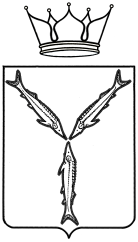 МИНИСТЕРСТВО ТРАНСПОРТА И ДОРОЖНОГО ХОЗЯЙСТВАСАРАТОВСКОЙ ОБЛАСТИПРИКАЗот 05.12.2018 № 01-01-12/274г. СаратовИзменить межмуниципальный маршрут регулярных перевозок пригородного сообщения № 463 «Саратов (ЦКР) – с. Б. Елшанка» следующим образом:Присвоить межмуниципальному маршруту регулярных перевозок пригородного сообщения № 463 «Саратов (ЦКР) – с. Б. Елшанка» следующее наименование – «Саратов (ЦКР) – с. Елшанка»;Отменить в пути следования транспортных средств по межмуниципальному маршруту регулярных перевозок пригородного сообщения № 463 «Саратов (ЦКР) – с. Елшанка» следующие остановочные пункты:- Сокурский тракт;1.3.	Установить в пути следования транспортных средств по межмуниципальному маршруту регулярных перевозок пригородного сообщения № 463 «Саратов (ЦКР) – с. Елшанка» следующие новые остановочные пункты:- СНИИМ;- Тархова ул. (в прямом направлении);- 6-й квартал (в обратном направлении);- КП «Вольский тракт» (в прямом направлении);- Вольновка пов.;- Шевыревка пов.;- Чардым пов.;Переименовать в пути следования транспортных средств по межмуниципальному маршруту регулярных перевозок пригородного сообщения № 463 «Саратов (ЦКР) – с. Елшанка» следующие остановочные пункты:- остановочный пункт «Сады 10 км» в остановочный пункт «Готовицкий пов. (Сады 10 км)»;- остановочный пункт «Клещевка» в остановочный пункт «Клещевка пов.».2. Отделу организации транспортного обслуживания всеми видами пассажирского транспорта, включая такси управления транспорта 
(Лыкину А.Э.) в течение 5 рабочих дней со дня издания настоящего приказа:2.1. Разместить на официальном сайте министерства транспорта и дорожного хозяйства области информацию об изменении межмуниципального маршрута;2.2. Внести изменения в сведения о данном маршруте в реестр межмуниципальных маршрутов регулярных перевозок в Саратовской области.3. Контроль за исполнением настоящего приказа возложить на заместителя министра Балакина С.Л.Министр										       Н.Н. ЧуриковОб изменении межмуниципального маршрута регулярных перевозок пригородного сообщения № 463 «Саратов (ЦКР) – с. Б. Елшанка»В соответствии со статьей 12 Федерального закона от 13 июля 
2015 года № 220-ФЗ «Об организации регулярных перевозок пассажиров и багажа автомобильным транспортом и городским наземным электрическим транспортом в Российской Федерации и о внесении изменений в отдельные законодательные акты Российской Федерации», с частью 1 статьи 4 Закона Саратовской области от 28 марта 2016 года № 31-ЗСО «Об отдельных вопросах организации регулярных перевозок пассажиров и багажа автомобильным транспортом и городским наземным электрическим транспортом в Саратовской области» и постановлением Правительства Саратовской области от 13 апреля 2017 года № 180-П «О порядке установления, изменения и отмены межмуниципальных маршрутов регулярных перевозок на территории области», ПРИКАЗЫВАЮ: